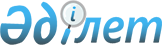 Об утверждении Программы информатизации учебных заведений начального и среднего профессионального образования Республики КазахстанПостановление Правительства Республики Казахстан от 10 мая 2001 года N 616

      В соответствии с постановлением Правительства Республики Казахстан от 15 мая 2000 года N 721 P000721_ "О мерах по дальнейшему развитию начального и среднего профессионального образования в Республике Казахстан" Правительство Республики Казахстан постановляет: 

      1. Утвердить прилагаемую Программу информатизации учебных заведений начального и среднего профессионального образования Республики Казахстан. 

      2. Настоящее постановление вступает в силу со дня подписания. 

 

     Премьер-Министр     Республики Казахстан

                                                     Утверждена                                             постановлением Правительства                                                  Республики Казахстан                                               от 10 мая 2001 года N 616 



 

                  Программа информатизации учебных заведений           начального и среднего профессионального образования                          Республики Казахстан                                ПаспортНазвание программы      -  Программа информатизации учебных заведений                                 начального и среднего профессионального                            образованияОснование для разработки - постановление Правительства Республики                                     Казахстан от 15 мая 2000 года N 721  P000721_  "О                            мерах по дальнейшему развитию начального и                                 среднего профессионального образования в                                   Республике Казахстан"Разработчик              - Министерство образования и науки Республики                                КазахстанЦель                     - обеспечение и внедрение в учебный процесс                                  организаций начального и среднего                                          профессионального образования новых технологий                             обучения и информационной телекоммуникационной                             техникиСрок реализации          - 2002-2005 годы                                1. Введение 

       За последние годы произошло коренное изменении роли и места компьютерной, телекоммуникационной техники и технологий. Одной из закономерностей развития общества является глобальная информатизация социального пространства. 

      От степени технологического развития каждой страны зависит не только ее экономическое могущество и уровень жизни населения, но и положение этой страны в мировом сообществе, возможности экономической и политической интеграции с другими странами, а также решение проблем национальной безопасности. В то же время уровень развития и использования современных технологий в той или иной стране определяется не только развитием материальной базы, но, главным образом, уровнем интеллектуализации общества, его способностью производить, усваивать и применять новые знания. Все это самым тесным образом связано с уровнем развития образования в стране и с проблемами информатизации образования. 

      Анализ развития передовых, в экономическом отношении, стран показывает, что информатизация системы образования является одним из ключевых условий, определяющих последующее ускоренное развитие экономики, науки и культуры. 

      Владение информационными и телекоммуникационными технологиями становится в современном мире в один ряд с такими качествами, как умение читать и писать, и необходимы для каждого индивида. Знания и навыки, приобретаемые при этом будущими специалистами, в дальнейшем во многом определяют пути развития общества. 

      Программа информатизации учебных заведений начального и среднего профессионального образования Республики Казахстан (далее - Программа) является дальнейшим развитием Государственной программы Президента Республики Казахстан информатизации системы среднего образования Республики Казахстан, разработана в соответствии с пунктом 2 постановления Правительства Республики Казахстан от 15 мая 2000 года N 721 P000721_ "О мерах по дальнейшему развитию начального и среднего профессионального образования в Республике Казахстан" и способствует решению задач по созданию единого информационно-образовательного пространства. 



 

                      2. Анализ современного состояния проблемы 



 

      В настоящее время в Казахстане функционирует 278 государственных профессиональных школ и лицеев, 141 государственных колледжей. Анализ оснащенности учебно-вычислительной техникой показал, что только в 72-х профессиональных школах и лицеях, 61 колледжах имеются компьютеры последних марок на основе процессора Реntiuм, поставленные в рамках выполнения Государственной программы Президента Республики Казахстан по информатизации системы среднего образования (по линии Азиатского Банка Развития). Но в подавляющем большинстве случаев, а именно, 286 организаций начального и среднего профессионального образования располагают устаревшей компьютерной техникой. Эта техника не позволяет использовать в полной мере возможности современных информационных технологий для совершенствования форм и методов учебной работы в соответствии с современными требованиями, а также для повышения эффективности управления системой образования, нет комплексности и системности в решении вопроса совершенствования системы образования на основе использования современных технологий обучения и управления. 

      В настоящее время минимальные параметры компьютерной техники должны быть: процессор - Pentium с частотой не ниже чем 500 Мг, оперативной памятью - 64 Мб и выше, долговременной памятью - 5 Гб и выше, видеопамятью - 8 Мб и выше. 

      Указанные параметры компьютеров диктуются необходимостью работы с операционной системой Windows 2000, Microsoft Office 2000, электронными учебниками. 

      Имеющаяся в организациях образования компьютерная техника объединена в классы учебно-вычислительной техники в конфигурации от "4+1" до "10+1" и используется для ведения предмета "Вычислительная техника и информатика". 

      Необходимо отметить, что ни один из классов учебно-вычислительной техники, находящихся в профессиональных школах, лицеях и колледжах, не удовлетворяют выше перечисленным требованиям. 

      Другие модели, как электронный читальный зал, автоматизированная система управления, электронный лекционный зал, практически отсутствуют, за исключением Кызылординского и Уральского педагогических колледжей, где открыты электронные читальные залы. Отсутствуют учебники, учебно- методические пособия, программные средства, адекватные современному состоянию программно-технических средств вычислительно-информационной техники в профессиональных школах, лицеях и колледжах. 

      Вместе с тем, информатизация предполагает не только формирование компьютерной грамотности учащихся, но и совершенствование учебного, воспитательного, управленческого процесса. 



 

                       3. Цели и задачи Программы 



 

      Основными целями настоящей Программы являются: 

      1) обеспечение и внедрение в учебный процесс организаций начального и среднего профессионального образования новых технологий обучения, информационной и телекоммуникационной техники; 

      2) реформирование учебных заведений начального и среднего профессионального образования на основе широкого внедрения информационных и телекоммуникационных технологий в процессы управления, обучения и воспитания. 

      Достижение целей Программы обеспечивается выполнением следующих задач: 

      1) обеспечение организаций начального и среднего профессионального образования средствами информационной и телекоммуникационной техники; 

      2) определение и осуществление комплекса практических мер по информатизации начального и среднего профессионального образования; 

      3) проведение научно-исследовательских и учебно-методических работ по обеспечению внедрения новых информационных технологий в учебно- воспитательны и процесс; 

      4) подготовка и переподготовка кадров для учебных заведений начального и среднего профессионального образования в области использования и внедрения новых информационных и телекоммуникационных технологий; 

      5) создание индустрии образовательных товаров и услуг, обеспечивающих процесс информатизации программно-техническими средствами, компьютерными программами, учебно-методическими пособиями, дидактическими материалами, педагогическими технологиями; 

      6) разработка финансово-хозяйственных механизмов самообеспечения и дальнейшего саморазвития процесса информатизации; 

      7) создание информационной системы управления начальным и средним профессиональным образованием; 

      8) подключение к глобальной сети Internet системы начального и среднего профессионального образования с выходом в мировое образовательное пространство. 



 

            4. Основные направления и механизм реализации Программы 



 

      Основными направлениями Программы являются: 

      - обеспечение рабочих и специалистов среднего звена знаниями, умениями и навыками в области использования новых информационных и телекоммуникационных технологий; 

      - создание единого информационно-образовательного пространства на основе существующих в Казахстане телекоммуникационных сетей при условии формирования и подключения к ним банков образовательной информации; 

      - совершенствование координации и контроля обучения навыкам в области использования новых информационных и телекоммуникационных технологий; 

      - интеграция информатизации в профессиональное обучение. 

      Программа рассчитана на реализацию с 2002 по 2005 годы. Она охватывает все организации начального и среднего профессионального образования.      С 2002 по 2005 годы в профессиональные школы (лицеи) и колледжи поставляются мультимедийные классы учебно-вычислительной техники (Модуль-1).      Программно-технические средства информатизации по модульному принципу:      Модуль 1 - мультимедийный класс учебно-вычислительной техники для обучения учащихся владению компьютерной техникой и информационными технологиями, изучения дисциплин по специальностям с помощью электронных учебников, моделирующих и обучающих компьютерных программ;                         Конфигурация модуля__________________________________________________________________________      _________________________________________________________________  !       !                         Модуль М-1                            !  !      !       Мультимедийный класс учебно-вычислительной техники      !  !      !_______________________________________________________________!  !______________  _________  _____________________  _____________________  !   Планшетный !  ! Модем !  !10+1 мультимедийных!  !Оборудование ло-   !  !    сканер   !  !       !  !    компьютеров    !  !кальной сети       !  !_____________!  !_______!  !___________________!  !___________________!  ! _________________________  _____________________  _____________________  !   Лазерный принтер     !  !Блок бесперебойного!  !10 сетевых фильтров!  !________________________!  !       питания     !  !___________________!  !_________________________  !___________________!  _____________________  ! Системное программное  !  !Учебное программное!  !  Инструментальное !  !        обеспечение      !  !     обеспечение   !  !     программное   !  !                        !  !                   !  !     обеспечение   !  !________________________!  !___________________!  !___________________!  !                           _____________________                         !                           !      Интернет     !                         !                            !___________________!                         ! _________________________________________________________________________! 

 Включение программного обеспечения в модуль связано с лицензионностыо компьютерных программ, с учетом расходов на приобретение программ на каждый компьютер, а также затрат на разработку компьютерных программ учебного назначения и программ автоматизации управления. Системное программное обеспечение включает в себя операционные системы и языки программирования, программные средства межкомпьютерных связей, вычислительные и информационные среды, средства защиты информации. 

      Инструментальные средства включают в себя текстовые графические редакторы, системы управления базами данных, процессоры электронных таблиц, средства моделирования объектов, процессов, систем. 

      Учебные средства - мультимедийные программные средства учебного назначения: электронные учебники, словари, демонстрационные, обучающие, контролирующие программы. 

      Процесс информатизации системы начального и среднего профессионального образования связан с развитием научных исследований, созданием инфраструктуры информатизации образования, техническим оснащением учебных заведений, разработкой специального программного и информационного обеспечения учебного назначения, подготовкой и переподготовкой педагогических кадров, проведением целого ряда организационных мероприятий, разработкой нормативно-правовой базы. Инфраструктуру информатизации начального и среднего профессионального образования составляют Институт профессионального образования Казахской академии образования имени И.Алтынсарина, областные департаменты (управления) образования, опорные колледжи, опорные профессиональные школы и лицеи. 

      Основу программы составляют теоретические и экспериментальные работы, проводимые творческими коллективами в выбранных ими опорных профессиональных организациях образования. В состав творческих коллективов входят специалисты в области информатики, педагоги-исследователи, ученые и специалисты различных областей знаний, работники опорных учреждений, участвующие в реализации Программы. Члены творческого коллектива разрабатывают все учебно-методические материалы, необходимые для проведения эксперимента, проводят подготовку и переподготовку работников опорных организаций образования, участвуют в осуществлении эксперимента и производят внутреннюю оценку полученных результатов. 

      Создается организационно-правовой механизм реализации и развития процесса информатизации и, на его основе, разрабатываются системы правовых, организационных, методических документов, сопровождающих этот процесс. Опыт, наработанный в опорных организациях профессионального образования, поэтапно после экспертной оценки, будет переноситься на другие субъекты начального и среднего профессионального образования. 

      Общее руководство реализацией Программы осуществляет Министерство образования и науки. 



 

             5. Необходимые ресурсы и источники их финансирования 



 

      Структура финансовых затрат Программы состоит из стоимости технического и программного обеспечения Модуля 1. 

      Источником финансирования выполнения Программы являются: 

      1) по государственным учреждениям образования - средства местных бюджетов. Расходы определяются местными органами при формировании местного бюджета на соответствующий финансовый год исходя из реальных возможностей бюджета; 

      2) по государственным предприятиям образования - собственные доходы от собственной деятельности, включая средства, полученные от выполнения государственного заказа на подготовку кадров.      Оценка стоимости модуля, общая стоимость и затраты на оснащение 286 колледжей, профессиональных школ (лицеев) этим модулем, разовая стоимость подключения к сети Интернет, ежемесячная плата за пользование услугами Интернет по одному каналу при условии 10-ти часовой работы в сутки (25 рабочих суток) приведены в таблице.               Оценки финансовой стоимости реализации Программы___________________________________________________________________________Название модуля    !            Конфигурация            ! Стоимость в тенге___________________!____________________________________!__________________Модуль 1.           - 10 ученических мест (мультимедиа     149100 х 10 =Мультимедийный        компьютеры) в локальной сети        1 491 000класс учебно-                                            вычислительной      - 1 учительское место (мультимедиа техники               компьютер)                          213 000                     - Сканер                               75 000                    - Лазерный принтер                     75 000                    - Модем                                28 400                    - 10 сетевых фильтров                  28 375                    - 1 блок бесперебойного питания        30 000                          - Системное программное обеспечение   213 000                    - Инструментальное программное                      обеспечение                          71 000                    - Учебное программное обеспечение     142 000___________________________________________________________________________                      Итого                             2 338 400______________________________________________________________________________________________________________________________________________________Стоимость Модуля 1 составляет два миллиона триста тридцать восемь тысяч четыреста тенге.  Стоимость оснащения 206 профессиональных школ и лицеев составляет: 206 х 2 338 400 = 481710 400 (четыреста восемьдесят один миллион семьсот десять тысяч четыреста) тенге. Стоимость оснащения 80 колледжей составляет: 80 х 2 338 400 = 187072000 (сто восемьдесят семь миллионов семьдесят две тысячи) тенге. Разовая стоимость подключения 206 профессиональных школ и лицеев к сети Интернет составляет: 206 х 51 600 = 10629600 (десять миллионов шестьсот двадцать девять тысяч шестьсот) тенге. Разовая стоимость подключения 80 колледжей к сети Интернет составляет: 80 х 51600 = 4128000 (четыре миллиона сто двадцать восемь тысяч) тенге. Ежемесячная плата за пользование услугами Интернет по одному каналу при условии 10-ти часовой работы в сутки (25 рабочих суток) 206 профессиональных школ и лицеев составляет: 206 х 44100 = 9084600 (девять миллионов восемьдесят четыре тысяч шестьсот) тенге. Ежемесячная плата за пользование услугами Интернет по одному каналу при условии 10-ти часовой работы в сутки (25 рабочих суток) 80 колледжей составляет: 80 х 44100 = 3528000 (три миллиона пятьсот двадцать восемь тысяч) тенге. ___________________________________________________________________________ 



 

      Таким образом, объем финансирования составляет 696 152 600 (шестьсот девяносто шесть миллионов сто пятьдесят две тысячи шестьсот) тенге. 

      Учебное программно-методическое обеспечение Программы осуществляется путем проведения научно-исследовательских, учебно-методических работ для определения и разработки содержания обучения по использованию новых информационных и телекоммуникационных технологий в профессиональной деятельности специалиста. Финансирование этих работ осуществляется за счет средств, предусмотренных на инструментальное, учебное программное обеспечение Модуля 1 и проводится на тендерной основе среди научно-исследовательских коллективов и организаций начального и среднего профессионального образования. 



 

               6. Ожидаемый результат от реализации Программы 



 

      Оснащение субъектов начального и среднего профессионального образования современной компьютерной и телекоммуникационной техникой. Достижение специалистами-выпускниками профессиональных школ (лицеев) и колледжей современного уровня знаний, овладение навыками работы с компьютерной и телекоммуникационной техникой, информационными технологиями.      Улучшение качества подготовки специалистов за счет использования информационных технологий обучения в соответствии с требованиями рынка труда.      Создание в организациях начального и среднего профессионального образования индустрии услуг и товаров информационного назначения.      Создание предпосылок для дальнейшего развития процессов информатизации в системе начального и среднего профессионального образования.                7. План мероприятий по реализации Программы___________________________________________________________________________ N !     Наименование мероприятия   ! Ответственный !   Форма  !    Срокп/п!                                !  исполнитель  !завершения!исполнения___!________________________________!_______________!__________!___________ 1 !               2                !       3       !     4    !     5     ___!________________________________!_______________!__________!___________                 1. Организационно-технические мероприятия___!________________________________!_______________!__________!___________1.1  Создать Координационный научно-  Министерство    Приказ      январь     методический совет (КНМС) по     образования     Министра    2002 г.     реализации Программы             и науки      1.2  Осуществить финансирование       Министерство    Информация  март     Программы                        образования     Правитель-  2002-                                      и науки, акимы  ству Рес-   2005 гг.                                      областей, гг.   публики                                      Астаны и Алматы Казахстан 1.3  Оказать всемерное содействие     Министерство                январь      своевременному обеспечению       образования     ....//....  2002-     учебных заведений начального     и науки                     2005 гг.     и среднего профессионального      образования компьютерной      техникой1.4  Обеспечить компьютерной,         ....//....      ....//....  декабрь      телекоммуникационной техникой                                2002-     учебные заведения начального                                 2005 гг.     и среднего профессионального      образования: - Модуль 1.1.5  Определить график подключения    Министерство                сентябрь     учебных заведений начального     образования                 2002 г.     и среднего профессионального     и науки,        ....//....       образования к сети Интернет      Министерство                                      транспорта и                                       коммуникаций1.6  Организовать региональные        Министерство    Приказ      сентябрь      центры информатизации            образования     Министра    2002 г.     профессионального                и науки     образования1.7  Разработать региональные         Министерство    Информация  декабрь     программы                        образования     Правитель-  2002 г.                                      и науки, акимы  ству Рес-                                         областей, гг.   публики                                      Астаны и Алматы Казахстан 1.8  Организовать повышение           Министерство    Приказ      декабрь      квалификации преподавателей      образования     Министра    2002-     информатики и вычислительной     и науки                     2005 гг.      техники 1.9  Осуществлять контроль за                         Информация  декабрь       реализацией Программы            ....//....      Правитель-  2002-                                                      ству Рес-   2005 гг.                                                      публики                                                      Казахстан___________________________________________________________________________                  2. Научно-методическое обеспечение___________________________________________________________________________2.1  Провести организационно-         Министерство    Приказ      февраль     методические совещания по        образования     Министра    2002 г.     согласованию региональных        и науки, акимы         программ и мер по реали-         областей, гг.      зации Программы                  Астаны и Алматы2.2  Провести республиканскую         Министерство                декабрь     научно-практическую              образования и   ....//....  2003 г.     конференцию по реализации        науки     Программы 2.3  Разработать мультимедийные       ....//....      ....//....  декабрь       обучающие программы учебного                                 2002 г.     назначения по образовательным      полям и уровням образования2.4  Подготовить видео-приложения     ....//....      ....//....  декабрь      к обучающим программам                                       2002 г.___________________________________________________________________________     (Специалисты: Мартина Н.А.,                   Умбетова А.М.)
					© 2012. РГП на ПХВ «Институт законодательства и правовой информации Республики Казахстан» Министерства юстиции Республики Казахстан
				